AGENȚIA PENTRU PROTECȚIA MEDIULUI CLUJ 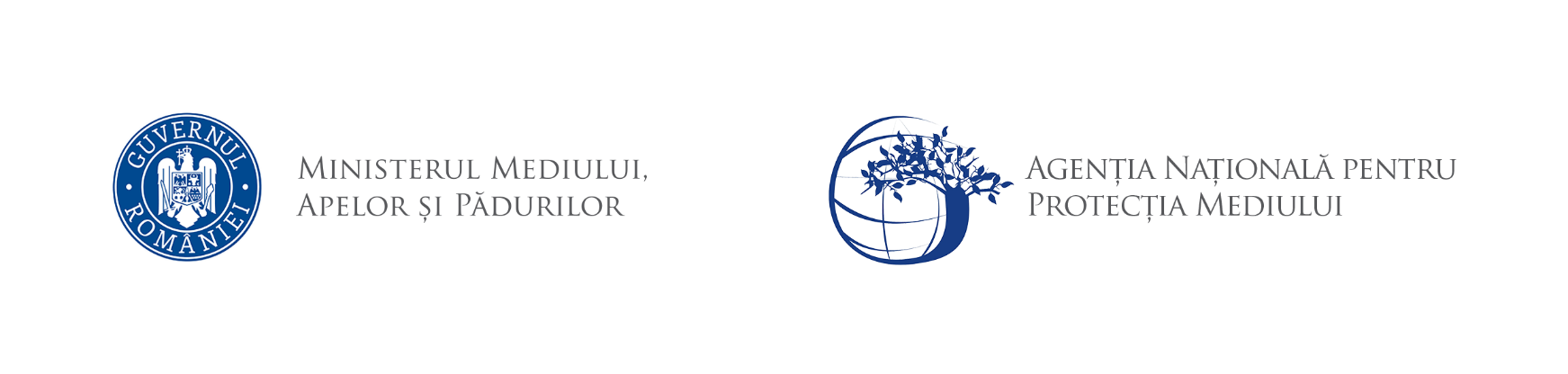 DECIZIA ETAPEI DE ÎNCADRARENr. DRAFT din 14.03.2024Ca urmare a solicitării de emitere a acordului de mediu adresate de COSTEA GABRIEL VICTOR pentru COMUNA FELEACU, cu sediul/domiciliul în comuna Feleacu, nr. 131, județul Cluj, înregistrată la APM Cluj cu nr. 24733/21.11.2023, în baza:Legii nr. 292/2008 privind evaluarea impactului anumitor proiecte publice şi private asupra mediului, cu modificările şi completările şi ulterioare;Ordonanţei de Urgenţă a Guvernului nr. 57/2007 privind regimul ariilor naturale protejate, conservarea habitatelor naturale, a florei şi faunei sǎlbatice, aprobată prin Legea nr. 49/2011, cu modificările și completările ulterioare, Prevederilor art. 48 din Legea apelor nr. 107/1996, cu modificarile si completarile ulterioare;Agentia Pentru Protectia Mediului Cluj decide, ca urmare a completărilor depuse cu nr. 255247/06.12.2023, nr. 25707/08.12.2023, nr. 26282/18.12.2023, nr. 1355/23.01.2024, nr. 1577/26.01.2024, nr. 1978/31.01.2024, nr. 2628/07.02.2024, nr. 2707/08.02.2024, nr. 3129/13.02.2024, nr. 2802/09.02.2024, nr. 5143/04.03.2024, nr. 4729/27.02.2024, nr. 6102/13.03.2024 și nr. 6265/14.03.2024  și a consultărilor desfăşurate în cadrul şedinţei Comisiei de Analiză Tehnică din data de 27.02.2024, că proiectul „Colectarea și epurarea apei uzate menajere în localitatea Feleacu, comuna Feleacu, județul Cluj – etapa II, branșamente”  propus a fi realizat în comuna Feleacu, judeţul Cluj, nu se supune evaluării impactului asupra mediului și nu se supune evaluării SEICA.    Justificarea prezentei decizii:I. Motivele pe baza carora s-a stabilit neefectuarea evaluarii impactului asupra mediului:a) proiectul se incadreaza in prevederile Legii nr. 292/2018 privind evaluarea impactului anumitor proiecte publice şi private asupra mediului, fiind încadrat în anexa nr. 2, la punctul  13. a) „Orice modificări sau extinderi, altele decât cele prevăzute la pct. 24 din anexa nr. 1, ale proiectelor prevăzute în anexa nr. 1 sau în prezenta anexă, deja autorizate, executate sau în curs de a fi executate, care pot avea efecte semnificative negative asupra mediului.”,  în categoria proiectelor cu potenţial impact asupra mediului, pentru care trebuie stabilită necesitatea efectuării impactului asupra mediului.b) Proiectul se încadrează în reglementările PUG aprobat cu HCL nr. 06/08.02.2007, cu modificările și completările ulterioare.Conform Certificatului de Urbanism nr. 288/10.10.2023, emis de Primăria comunei Feleacu:Imobilele sunt situate în intravilanul localității Feleacu, constituind domeniu public al comunei, DN1- E60 din rețeaua de drumuri naționale din jud. Cluj și respectiv domeniul public și privat al comunei Feleacu;destinație: zonă pentru căi de comunicații rutiere; folosința actuală: căi de comunicație rutieră - drumuri locale și comunale;c) la evaluarea proiectului au fost luate în considerare criteriile prevăzute în Anexa nr. .3 din Legea nr. 292/2018 privind evaluarea impactului anumitor proiecte publice şi private asupra mediului;d) realizarea şi utilizarea investiţiei propuse nu prevede utilizarea de substanţe toxice sau periculoase şi nu implică generarea de emisii semnificative în mediu;e) prin soluţiile constructive adoptate şi prin modul de operare se propun măsuri pentru protecţia factorilor de mediu;f) sunt prevăzute măsuri pentru gestionarea corespunzătoare a deşeurilor generate în perioada de realizare/funcţionare; deşeurile generate atât în faza de execuţie cât şi în perioada de funcţionare a proiectului vor fi în cantităţi reduse si se vor elimina cu firma autorizata;g) investiţia propusă nu se cumulează cu alte proiecte existente sau aprobate;h) proiectul este de amploare redusă;i) nu sunt afectate zone de pădure sau cu folosință specială (spațiu verde);j) amplasamentul nu este situat în interiorul sau vecinătatea niciunei arii naturale protejate;k) pe parcursul derulării procedurii nu au fost formulate observații din partea publicului referitoare la realizarea protectului.II. Motivele pe baza cărora s-a stabilit neefectuarea evaluării adecvate:a) amplasamentul nu intră sub incidenţa art. 28 din Ordonanţa de urgenţă a Guvernului nr. 57/2007 privind regimul ariilor naturale protejate, conservarea habitatelor naturale, a florei şi faunei sălbatice, aprobată cu modificări şi completări prin Legea nr. 49/2011, cu modificările şi completările ulterioare;III. Motivele pe baza cărora s-a stabilit neefectuarea evaluării impactului asupra corpurilor de apă:a) proiectul propus intră sub incidenta prevederilor art.48 si 54 din Legea apelor nr. 107/1996, cu modificarile si completarile ulterioare;Conform deciziei nr. 1781/ASN/34720/06.02.2024, emisă de ANAR, ABA Mureș, pentru proiectul propus nu este necesară elaborarea SEICA, întrucât proiectul nu aduce Atingere corpurilor de apă de suprafață/subterane. IV. Caracteristicile proiectuluiAmplasament: imobilele sunt situate în intravilanul localității Feleacu, reprezentând în principal zone pentru căi de comunicații rutiere. Se propune: realizarea unui sistem centralizat, de colectare, transport si epurare a apelor uzate menajere din localitatea Feleacu. Soluţiile alease pentru preluarea apei uzate menajere, cuprind:reţea canalizare menajeră sub presiune (din conducte subterane din polietilenă de înaltă densitate PEHD PE100 PN 10 De 40 mm, De 50 mm, De 63 mm, De 90 mm);stații de pompare individuale;stații de pompare apă uzată.Suprafața ocupată temporat de conductele de canalizare sub presiune este de 10.271,4 mp, iar suprafata ocupată definitiv de stațiile de pompare individuale și stația de pompare SPAU2 este de 55 mp. Traseul reţelei va avea o lungime totală de 26.712 m si se prezinta astfel defalcată pe diametre:PEHD PE 100 PN 10 De 40 mm, L=7.939 m,PEHD PE 100 PN 10 De 50 mm, L=5.392 m,PEHD PE 100 PN 10 De 63 mm, L=643 m,PEHD PE 100 PN 10 De 90 mm, L=3.145 m,PEHD PE 100 PN 10 De 40 mm, L=1.862 m - lungime totală conductă racorduri.La reţeaua de canalizare sub presiune a localității Feleacu, se vor prevedea un număr de 266 de cămine de racord din PEHD, DN 810 mm, etanșe la infiltrații sau exfiltrații, complet echipate cu câte o pompă cu tocator (stații de pompare individuale). Acestea sunt prevăzute individual câte una la fiecare proprietate.V. Măsurile și condiţiile de realizare a proiectului pentru evitarea sau prevenirea eventualelor efecte negative semnificative asupra mediului:a) în cadrul organizării de şantier, precum şi pe durata execuţiei lucrărilor se vor lua toate măsurile necesare pentru evitarea poluării factorilor de mediu sau prejudicierea stării de sănătate sau confort a populaţiei, fiind obligatoriu să se respecte normele, standardele şi legislaţia privind protecţia mediului, în vigoare;b) se vor utiliza exclusiv terenurile stabilite prin proiect pentru amplasarea organizărilor de şantier şi depozitarea materialelor de construcţie şi a deşeurilor rezultate din activităţile de construire în limita terenului deţinut de titular; lucrările de organizare de şantier şi de execuţie nu trebuie să afecteze terenurile adiacente; toate amenajările propuse se vor realiza fără afectarea proprietăţilor private; se vor delimita zonele de lucru astfel încât să se prevină/mimizeze distrugerea suprafeţelor vegetale din vecinătatea obiectivului; se interzice tăierea de arbori de pe amplasament sau din apropierea lui; se vor marca corespunzător, cu panouri de protecţie, terenurile ocupate temporar de organizarea de şantier sau afectate de lucrări temporare (excavări, săpături de şanţ, etc.); se vor lua toate măsurile pentru asigurarea acceselor auto şi pietonale pentru locuitorii din zonă; în timpul lucrărilor se va asigura circulaţia nestănjenită pe drumurile publice;c) materialele de construcții vor fi aduse progresiv pe măsură ce lucrările avansează și în funcție de solicitări; depozitarea materialelor/utilajelor se va face numai în locuri special amenajate (suprafeţe izolate/impermeabilizate corespunzător) cu luarea tuturor măsurilor pentru asigurarea protecţiei factorilor de mediu; se vor amenaja spaţii pentru stocarea temporară a deşeurilor rezultate din lucrările de construcţie; d) se va asigura colectarea selectivă şi controlată a deşeurilor rezultate şi eliminarea/ valorificarea lor prin firme autorizate şi specializate, pe bază de contracte ferme încheiate cu acestea fiind intezisă depozitarea lor în mod neorganizat pe sol; se va asigura transportul şi manipularea materialelor de construcţie pentru evitarea pierderilor din utilajele de transport;e) se vor folosi mijloace de transport şi utilaje performante care nu produc pierderi accidentale de substanţe poluante care pot afecta direct sau indirect calitatea solului şi a apelor subterane în timpul funcţionării şi care nu generează zgomot peste limitele admise; se vor opri motoarele, utilajele pe durata pauzelor pentru diminuarea poluării aerului şi fonice; efectuarea operaţiilor de întreţinere a utilajelor se va executa doar în spaţii special amenajate;f) executantul lucrărilor are obligaţia să aibă în dotare atât materiale absorbante şi substanţe neutralizatoare, cât şi recipienţi adecvaţi pentru depozitarea temporară a deşeurilor rezultate, pentru a putea asigura o intervenţie rapidă în caz de poluare accidentală (pierderi de carburanţi/lubrefianţi, etc);g) pe căile de acces se va rula cu viteză scăzută pentru a se evita ridicarea prafului şi producera suplimentară de zgomot etc.; se va evita desfăşurarea lucrărilor cu emisii de praf în perioade cu vânt puternic; în perioadele de trafic intens (transport materiale, etc.), în condiţii meteo de uscǎciune, căile de acces se vor stropi în vederea reducerii antrenării de particule în suspensie;h) la ieşirea din zona lucrărilor se va asigura curăţarea roţilor autovehiculelor pentru evitarea antrenării pământului/noroiului pe şosea;i) pe perioada de realizare a luvrărilor se vor lua măsuri pentru evitarea accidentării populației, prin:Marcarea corespunzătoare a lucărărilor periculoase;Protejarea/supravegherea utilajelor menținute în zona lucrărilor;j) la finalizarea proiectului zonele afectate temporar de lucrări vor fi refăcute la starea iniţială; k) se vor respecta condițiile și prevederile tuturor avizelor emise de alte autorități. l)  se vor respecta condițiile Avizului de Gospodărire a apelor nr. 38 din 09.02.2024, emis de ABA Mureș:în cazul în care la fazele ulterioare de proiectare vor interveni schimbări de soluție față de studiul de fezabilitate în baza căruia s-a emis prezentul aviz, este necesară notificarea acestui fapt către Administrația Bazinală de Apă Mureș și modificarea avizului sau emiterea unui nou aviz, după caz, în conformitate cu legislația în vigoare (Ordinul Ministerului Apelor și Pădurilor nr. 829/2019 privind aprobarea Procedurii și competențelor de emitere, modificare și retragere a avizului de gospodărire a apelor, inclusiv procedura de evaluare a impactului asupra corpurilor de apă, a Normativului de conținut a documentației tehnice supuse avizării, precum și a Conținutului cadru al Studiului de evaluare a impactului asupra corpurilor de apă);la stabilirea traseelor conductelor proiectate, în cazul în care traseele se desfășoara paralel cu cursuri de apă, proiectantul are obligația de a identifica tronsoanele de traseu de apă expuse deteriorării datorită acestei pozițționări și de a stabili prin proiect toate lucrările de punere în siguranță a rețelei proiectate (prin apărări/consolidări de maluri sau alte soluții tehnice adaptate situației din teren). Lucrările de rețea de canalizare se vor executa astfel încât să nu se producă degradări ale malurilor cursurilor de apă. În cazul în care se produc degradări ale malurilor cursului de apă, beneficiarul are obligația refacerii acestora la starea inițială;se interzice depozitarea deșeurilor din construcții, a materialelor și staționarea utilajelor în albia cursurilor de apă;beneficiarul are obligația să anunțe Adminsitrația Bazinală de Apă Mureș începerea lucrărilorm iar la finalizarea lor să solicite autorizarea obiectivului din punct de vedere al gospodăririi apelor;se interzice amenajarea canalizărilor proiectate ca și canalizări unitare. Apele pluviale vor fi colectate prin rețelele de canalizare separate de cele menajere și descărcate în emisari. Se interzice cu desăvârșire deversarea canalizării pluviale în canalizarea menajeră și preluarea în canalizarea menajeră a dejecțiilor animaliere.m) titularul proiectului are obligaţia de a notifica în scris Agenţia pentru Protecţia Mediului Cluj despre orice modificare sau extindere a proiectului survenită după emiterea deciziei etapei de încadrare, înainte de producerea modificării, conform cap. V, art. 34, alin.1 din Legea nr. 292/2018 privind evaluarea impactului anumitor proiecte publice şi private asupra mediului n) la finalizarea lucrărilor titularul va notifica APM Cluj în vederea verificării conformării cu prevederile prezentului act de către reprezentanţii Agenţiei pentru Protecţia Mediului Cluj.Prezenta decizie este valabilă pe toată perioada de realizare a proiectului, iar în situația în care intervin elemente noi, necunoscute la data emiterii prezentei decizii, sau se modifică condițiile care au stat la baza emiterii acesteia, titularul proiectului are obligația de a notifica autoritatea competentă emitentă.Orice persoană care face parte din publicul interesat și care se consideră vătămată într-un drept al său ori într-un interes legitim se poate adresa instanței de contencios administrativ competente pentru a ataca, din punct de vedere procedural sau substanțial, actele, deciziile ori omisiunile autorității publice competente care fac obiectul participării publicului, inclusiv aprobarea de dezvoltare, potrivit prevederilor Legii contenciosului administrativ nr. 554/2004, cu modificările și completările ulterioare.Se poate adresa instanței de contencios administrativ competente și orice organizație neguvernamentală care îndeplinește condițiile prevăzute la art. 2 din Legea nr. 292/2018 privind evaluarea impactului anumitor proiecte publice și private asupra mediului, considerându-se că acestea sunt vătămate într-un drept al lor sau într-un interes legitim.Actele sau omisiunile autorității publice competente care fac obiectul participării publicului se atacă în instanță odată cu decizia etapei de încadrare, cu acordul de mediu ori, după caz, cu decizia de respingere a solicitării de emitere a acordului de mediu, respectiv cu aprobarea de dezvoltare sau, după caz, cu decizia de respingere a solicitării aprobării de dezvoltare.Înainte de a se adresa instanței de contencios administrativ competente, persoanele prevăzute la art. 21 din Legea nr. 292/2018 privind evaluarea impactului anumitor proiecte publice și private asupra mediului au obligația să solicite autorității publice emitente a deciziei prevăzute la art. 21 alin. (3) sau autorității ierarhic superioare revocarea, în tot sau în parte, a respectivei decizii. Solicitarea trebuie înregistrată în termen de 30 de zile de la data aducerii la cunoștința publicului a deciziei.Autoritatea publică emitentă are obligația de a răspunde la plângerea prealabilă prevăzută la art. 22 alin. (1) în termen de 30 de zile de la data înregistrării acesteia la acea autoritate.Procedura de soluționare a plângerii prealabile prevăzută la art. 22 alin. (1) este gratuită și trebuie să fie echitabilă, rapidă și corectă.Prezenta decizie poate fi contestată în conformitate cu prevederile Legii nr. 292/2018 privind evaluarea impactului anumitor proiecte publice și private asupra mediului și ale Legii nr. 554/2004, cu modificările și completările ulterioare.DIRECTOR EXECUTIVDr. ing. Grigore CRĂCIUNŞef Serviciu  AAA                                                                      Șef serviciu CFM         ing. Anca CÎMPEAN                                                                     Adina SOCAICU    Întocmit:cons. Simona-Diana MORARIU                                                     cons. Romina TINTELECAN